Занятие по лепке для 2-ой младшей группы. Тема: «Запустим ракеты в космос»Воспитатель: Груздева Оксана ИвановнаЦель: расширять представления детей об окружающем мире (о космосе,учить детей лепить палочки, приемом раскатывания пластилина прямыми движениями ладошек, соединять детали, сглаживать пальцами поверхность вылепленных предметов; прививать желание лепить.Материал: картон черного цвета с нарисованными звездами, пластилин, дощечка, салфетки.Предварительная работа: проведение беседы на тему «Космос»; рассматривание книг о космосе.1. Ход занятияРебята я хочу прочитать Вам стихотворение:«В небе ясном солнце светит,Космонавт летит в ракете.А внизу леса, поля,Расстилается земля».Скоро 12 апреля – день Космонавтики. Это праздник, прежде всего космонавтов и тех, кто участвует в создании космических ракет.--Кто такие космонавты? (ответы ребят)-- А вы хотите полететь в космос? (ответы ребят)-- А на чем туда можно полететь? (ответы ребят)А давайте – ка, ребята,Поиграем в космонавтов,В космос все мы полетим.Собираемся в полет,Строим новый звездолет.Посмотрите на доску. Сегодня мы будем делать вот такую ракету (показ образца).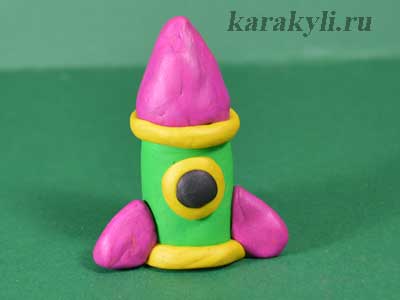 --Из каких геометрических фигур состоит ракета? -- Куда летит ракета? (В космос, вверх).-- А что есть в небе, в космосе? (звезды, луна, другие планеты).Показ выполнения работы.Сейчас я покажу Вам как делать ракету. Берем кусочек пластилина, раскатываем между ладошками - столбик, соединяем друг с другом столбики в виде прямоугольника, треугольника и кругов.Пальчиковая гимнастикаМы наши пальчики сплелиИ вытянули ручки.Ну, а теперь мы от ЗемлиОтталкиваем тучки.Выполнение работы под наблюдением воспитателя.Организация окончания работы. Выставка работ. Похвала детей.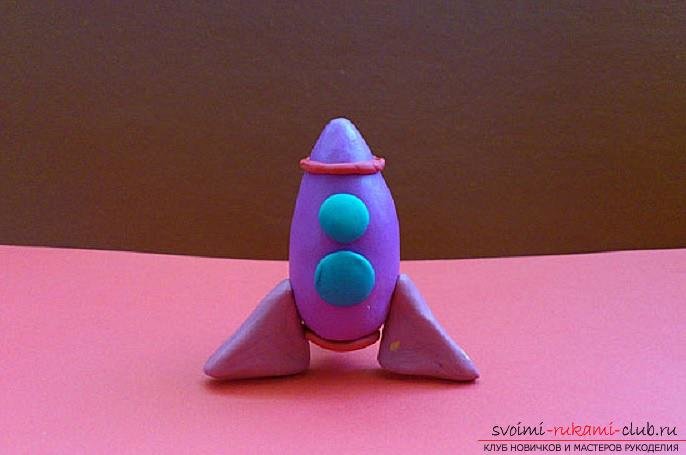 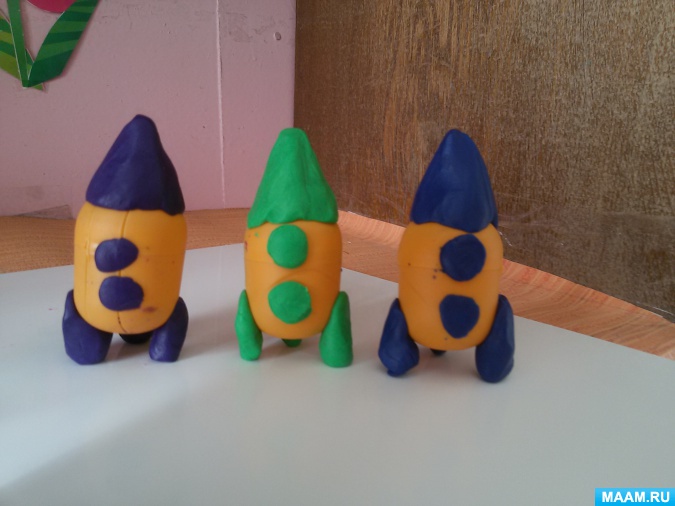 